Publicado en Barcelona el 26/06/2024 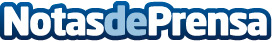 El puerto de Tánger se convierte en uno de los principales destinos de cruceros, turismo sostenible y negocios a escala internacionalLa reconversión del puerto de la ciudad de Tánger, que se llevó a cabo entre 2011 y 2016, transformó la ciudad marroquí en un destino emblemático del turismo de cruceros sostenible a escala internacional, según las conclusiones del proyecto ECOCRUISING FU_TOUR, financiado con fondos europeos.Datos de contacto:Círculo de ComunicaciónCírculo de Comunicación910 001 948 Nota de prensa publicada en: https://www.notasdeprensa.es/el-puerto-de-tanger-se-convierte-en-uno-de-los_1 Categorias: Internacional Nacional Viaje Turismo Sostenibilidad Otras Industrias http://www.notasdeprensa.es